VI Past simple and past continuous combined in typical sentence structures----------------------------------------------------------------------------------------------------------------------------------------------------------------------------------------------a) What was she/he doing when something else suddenly happened ?b) What happened when/after the first action happened ?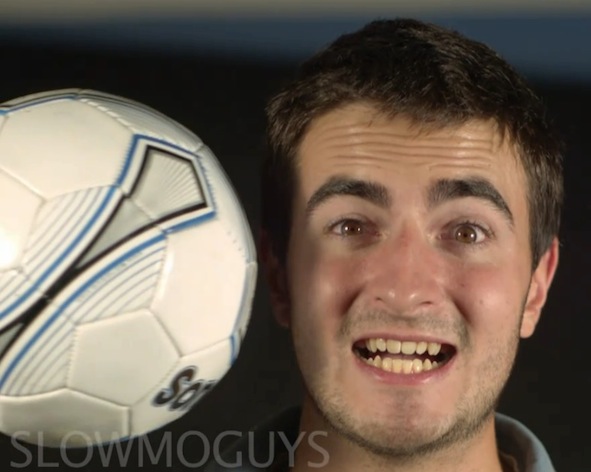 c) What was happening while sth. else was happening, too?  a) / c)Exs. 	a) He was (sort of) smiling when the ball hit him.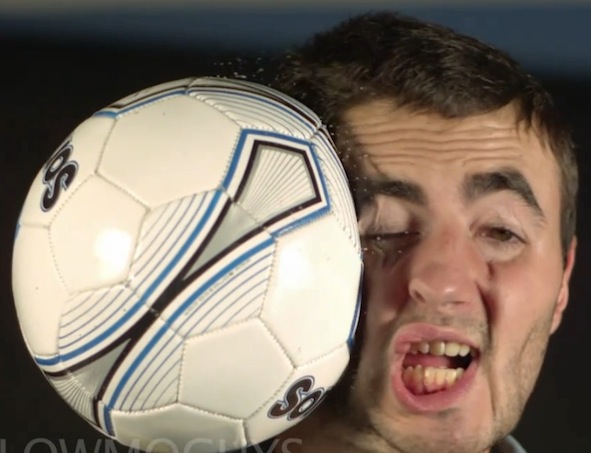 (26 P)	<--->b) He cried out with pain when the ball hit him.	b)		 	or: When the ball hit him, he cried out with pain.		<--->	c) He was looking at us while the ball was flying towards him.	----------------------------------------------------------------------------------------------------------------------------Exercise: Make sentences of these types with the given language material and pictures:1	I) hold crab // pinch his nose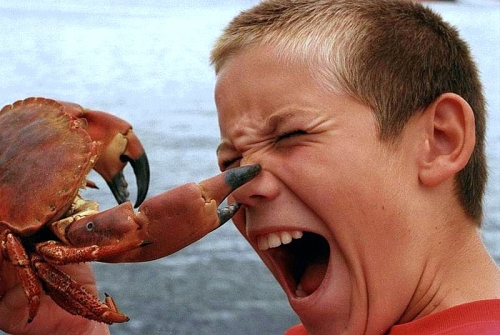 	II) crab pinch his nose // he cry out loud	III) crab pinch his nose again and again // he cry out loud2	I) swim in lake  // suddenly a hole open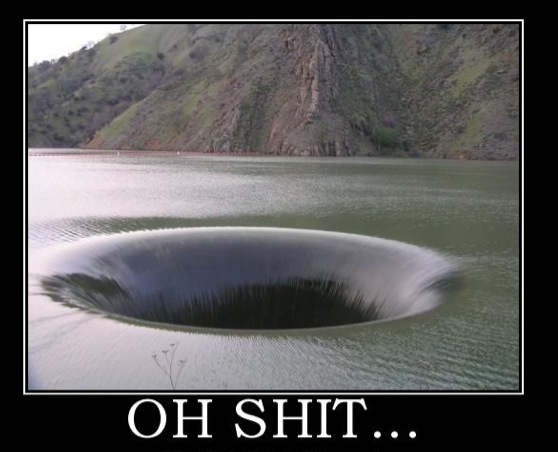 II) swim in lake // a hole slowly open // pull him down	III) a hole open in lake  //  pull him down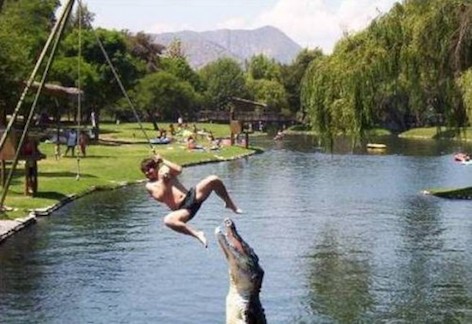 3	I )    kids play at river bank // crocodile jump upII)    boy swing over the river // crocodile jump up all the time	III)   crocodile jump up //  boy try to kick it  Make a multi-action combination sentence with the given elements: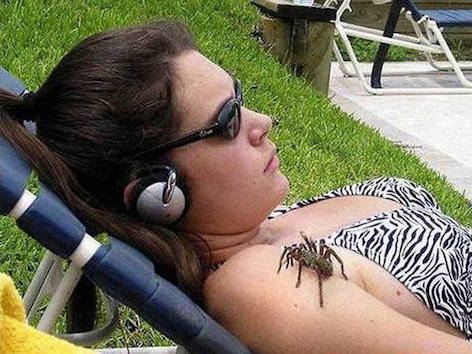 4			(girl lie on deck-chair / spider crawl up)							(discover, scream)5					(hen pick corn, tiger appear)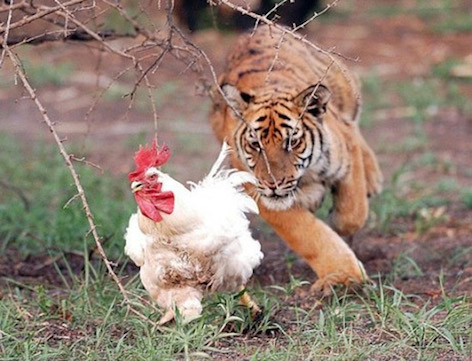 					(hen start running, see tiger)The End